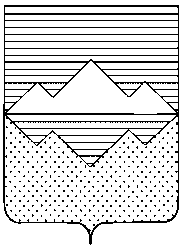 АДМИНИСТРАЦИЯСАТКИНСКОГО МУНИЦИПАЛЬНОГО РАЙОНАЧЕЛЯБИНСКОЙ ОБЛАСТИРАСПОРЯЖЕНИЕОт «06» апреля 2017 года № 432-рг. СаткаО проведении ярмарки Ко дню празднования Светлого Христова Воскресения «Пасха» организовать ярмарочную торговлю пасхальной продукции:Провести с 13-16 апреля 2017 года в городе Сатка ярмарку по продаже пасхальной продукции.Назначить места проведения ярмарки: ул. Солнечная, 17; ул. Солнечная, 23;        ул. Пролетарская, 25; ул. Металлургов, 2; ул. Бочарова, 9; пр. Мира, 5.Установить время проведения ярмарки:  с 09.00 до 15.00 часов местного времени.4. Рекомендовать руководителям торговых предприятий - участникам ярмарки обеспечить работу  в соответствии с приложением 1.5. Назначить уполномоченным органом исполнительной власти Саткинского муниципального   района   для   организации  и  проведения  ярмарки  –  отдел  координации потребительского рынка, организации торговли и услуг Администрации Саткинского муниципального района (Ниязова Т.В.). 6. Отделу организационной и контрольной работы Управления делами и организационной работы Администрации Саткинского муниципального района (Корочкина Н.П.)  обеспечить опубликование настоящего распоряжения в газете «Саткинский рабочий» и размещение на сайте Администрации Саткинского муниципального района.27. Контроль выполнения настоящего распоряжения возложить на заместителя Главы Саткинского  муниципального  района по экономике и стратегическому развитию Терентьева Е.А.Глава Саткинского муниципального района                                                     А.А. Глазков  Приложение 1                                                                                                    к распоряжению Администрации                                                                                               Саткинского муниципального районаот «06» апреля 2017 года № 432-рРекомендуемый перечень мероприятий при проведении ярмарки.1.  Обеспечить праздничное оформление,  информационное и рекламное сопровождение ярмарки.2. Сформировать широкий ассортимент товара.3.  Обеспечить наличие ценников, оформленных с соблюдением всех требований.4. Обеспечить выполнение требований  санитарно-эпидемиологического  благополучия                населения,   правил торговли, правил пожарной безопасности, наличия документов,   подтверждающих качество продукции и т.д.5. Обеспечить  наличие упаковочных  материалов. 6. Обеспечить уборку бытового мусора после завершения работы.